О создании комиссии по внутреннему финансовому контролю        В соответствии со статьей 160.1-2, главой 26 Бюджетного кодекса Российской Федерации, статьей 99 Федерального закона от 05.04.2013г. № 44-ФЗ «О контрактной системе в сфере закупок товаров, работ, услуг для обеспечения государственных и муниципальных нужд», Федеральным законом от 06.10.2003г. №131-ФЗ «Об общих принципах организации местного самоуправления в Российской Федерации», Уставом МО «Бугровское сельское поселение», постановлением администрации МО «Бугровское сельское поселение» от 19.05.2016г. № 155 «Об утверждении положения о внутреннем финансовом контроле в администрации муниципального образования «Бугровское сельское поселение» Всеволожского муниципального района Ленинградской области»:     1.  Создать комиссию внутреннего финансового контроля в администрации муниципального образования «Бугровское сельское поселение» Всеволожского муниципального района Ленинградской области в составе:        Председатель комиссии - заместитель главы администрации Иванов    М.Ю.        Заместитель председателя комиссии – начальник сектора бухгалтерского учета и планирования Тихомирова Л.А.        Члены комиссии:         главный специалист по правовым вопросам Заховаев А.Ю.                                      ведущий специалист-экономист Петаева М.И.        2. Настоящие распоряжение вступает в силу с момента подписания.        3. Контроль за исполнением распоряжения оставляю за собой.Глава администрации                                                             Шорохов Г.И.    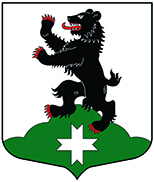 Муниципальное образование“Бугровское сельское поселение”Всеволожского муниципального района Ленинградской областиАДМИНИСТРАЦИЯРАСПОРЯЖЕНИЕМуниципальное образование“Бугровское сельское поселение”Всеволожского муниципального района Ленинградской областиАДМИНИСТРАЦИЯРАСПОРЯЖЕНИЕМуниципальное образование“Бугровское сельское поселение”Всеволожского муниципального района Ленинградской областиАДМИНИСТРАЦИЯРАСПОРЯЖЕНИЕ20.05.2016№  38п.Бугры